MEGHÍVÓA PTE Zöld Egyetem Program és a PTE Gyakorló Általános Iskola és Gimnázium 1. Számú Általános Iskolájaszeretettel meghívja a sajtó képviselőit a„Környezetünk- egészségünk- közös jövőnk”   című vetélkedőreHelyszín:    	Botanikus kert (7624 Pécs, Ifjúság út 6.) Időpont:     	2024. április 25-én 14.00-16.00 Minden zöld lépés számít! Tarts velünk a zöld úton!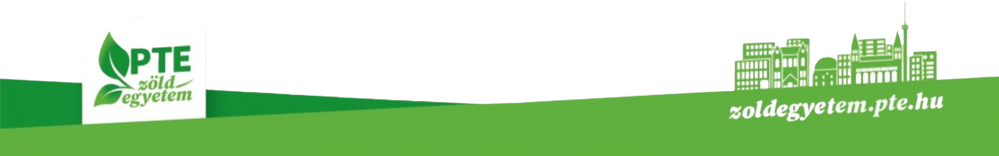 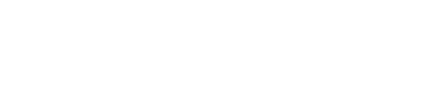 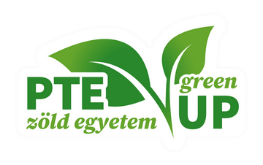 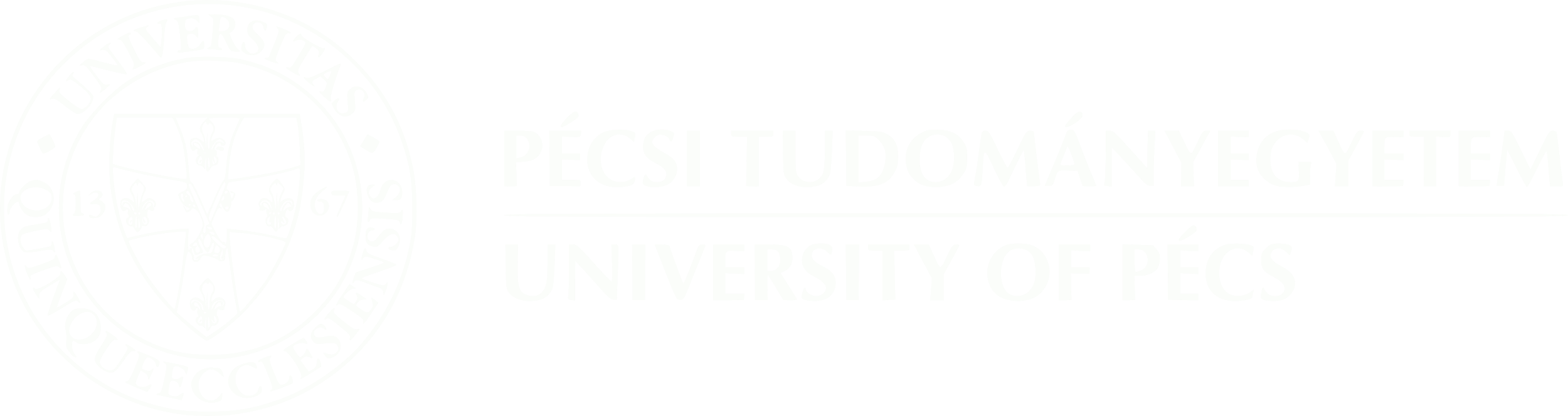 